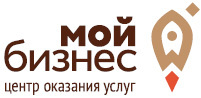 В Тверской областной центр координации поддержки экспортно ориентированныхсубъектов малого и среднегопредпринимательстваЗаявка на оказание услуг: участие в 30-й международной продовольственной выставке «Петерфуд – 2021» с 16.11.2021 по 18.11.2021 г. в г. Санкт-ПетербургеНастоящим заявитель подтверждает:а) субъект предпринимательства не является кредитной организацией, страховой организацией (за исключением потребительских кооперативов), инвестиционным фондом, негосударственным пенсионным фондом, профессиональным участником рынка ценных бумаг, ломбардом;б) субъект предпринимательства не является участником соглашений о разделе продукции;в) субъект предпринимательства не осуществляет предпринимательскую деятельность в сфере игорного бизнеса;г) субъект предпринимательства не является в порядке, установленном законодательством Российской Федерации о валютном регулировании и валютном контроле, нерезидентом Российской Федерации, за исключением случаев, предусмотренных международными договорами Российской Федерации;д) отсутствие у субъекта предпринимательства задолженности по налогам, сборам и другим обязательным платежам в бюджеты бюджетной системы Российской Федерации и государственные внебюджетные фонды;е) отсутствие в отношении заявителя рассмотрения дела о банкротстве, деятельность субъекта предпринимательства не приостановлена в установленном законодательством порядке, на имущество субъекта предпринимательства не наложен арест.Достоверность представленной информации гарантирую.Обязуюсь в течение 36 месяцев с момента участия в мероприятии информировать ЦПЭ Тверской области о всех экспортных контрактах, заключенных при содействии ЦПЭ Тверской области.Даю свое согласие на обработку персональных данных в соответствии с Федеральным законом от 27.07.2006 № 152-ФЗ «О персональных данных». Данное согласие действует с даты подачи заявки и в течение трех лет, следующих за годом предоставления поддержки.___________________________                       ________________                       _________________(должность руководителя                               (подпись)                                      (ФИО)       организации)                              МПДата заполнения заявки: «___» __________20__ г.Участник /фирма (полное наименование): Год основания:ИНН:Ф.И.О. руководителя, должность, контактный тел.:Контактные данные:- Юридический адрес:- Фактический адрес:- Телефон/Факс:- E-mail:- Сайт:Вид экономической деятельности (код по ОКВЭД):Основные направления деятельности компании, включая наименование выпускаемой продукции (товаров, работ, услуг):Опыт международного сотрудничества (если «Да», указать какой): Да/НетСреднесписочная численность работников:- на дату подачи заявки:- на 01 января 2021 года: _____ чел.            	На 01 января 2020 года: ______ чел.- количество вновь созданных рабочих мест в текущем году ____ ед.;Годовой оборот на 1 января года, предшествующего году подаче заявке, млн рублей (нужное подчеркнуть): до 120; 120 - 800; 800 - 2000; более 2000 Ответственное лицо для связи по участию в мероприятии (Ф.И.О., должность, контакты):Цель участия в мероприятии:Результаты, которые планируется достичь по итогам участия в мероприятии: В соответствии с Федеральным законом от 24.07.2007 № 209-ФЗ «О развитии малого и среднего предпринимательства в Российской Федерации» организация относится к следующей категории субъектов малого и среднего предпринимательства (нужное подчеркнуть): микропредприятие; малое предприятие; среднее предприятие.